RELATÓRIO PÓS-MORTE DO PROJETO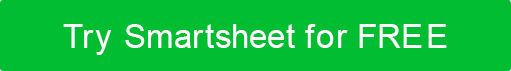 TÍTULO DO PROJETOTÍTULO DO PROJETOTÍTULO DO PROJETOTÍTULO DO PROJETOMODERADORDATA PREPARADADATA PREPARADAVISÃO GERAL DO PROJETOVISÃO GERAL DO PROJETOVISÃO GERAL DO PROJETOVISÃO GERAL DO PROJETOQuais eram os objetivos e objetivos originais do projeto?Quais eram os objetivos e objetivos originais do projeto?Quais eram os objetivos e objetivos originais do projeto?Quais eram os objetivos e objetivos originais do projeto?Qual foi o critério original para o sucesso do projeto? Qual foi o critério original para o sucesso do projeto? Qual foi o critério original para o sucesso do projeto? Qual foi o critério original para o sucesso do projeto? O projeto foi concluído de acordo com a expectativa original?O projeto foi concluído de acordo com a expectativa original?O projeto foi concluído de acordo com a expectativa original?O projeto foi concluído de acordo com a expectativa original?Comentários adicionaisComentários adicionaisComentários adicionaisComentários adicionaisDESTAQUES DO PROJETOQuais foram as grandes realizações?Quais métodos funcionaram bem?O que foi considerado particularmente útil para realizar o projeto?Comentários adicionaisDESAFIOS DE PROJETOQue elementos do projeto deram errado? Quais processos específicos precisam de melhorias?Como esses processos podem ser aprimorados no futuro?Quais foram as principais áreas de problemas (ou seja, orçamento, programação, etc.)?Liste quaisquer desafios técnicos.Comentários adicionaisTAREFAS PÓS-PROJETO / CONSIDERAÇÕES FUTURASListe quaisquer objetivos contínuos de desenvolvimento e manutenção.Quais ações ainda precisam ser concluídas e quem é o responsável por completá-las?Liste quaisquer itens de projeto pendentes adicionais.Comentários adicionaisFASE DO PLANEJAMENTOFASE DO PLANEJAMENTOFASE DO PLANEJAMENTOLIÇÃO APRENDIDAALCANÇADO?COMENTÁRIOSOs planos de projeto e a programação foram bem documentados, com estrutura e detalhes adequados.   O Cronograma de Projeto continha todos os elementos do projeto.   As tarefas foram claramente definidas.As partes interessadas tiveram uma contribuição adequada no processo de planejamento.   Os requisitos foram coletados e claramente documentados. Os critérios eram claros para todas as fases do projeto.Comentários adicionaisComentários adicionaisComentários adicionaisEXECUÇÃOEXECUÇÃOEXECUÇÃOLIÇÃO APRENDIDAALCANÇADO?COMENTÁRIOSO projeto atingiu seus objetivos originais.   As alterações inesperadas que ocorreram foram de frequência e imensidão gerenciáveis.   As linhas de base do projeto (ou seja, tempo, escopo, custo) foram cuidadosamente gerenciadas. Processos fundamentais de gerenciamento de projetos (ou seja, gerenciamento de riscos e problemas) eram eficientes.   O progresso do projeto foi monitorado e relatado de maneira precisa e organizada. Comentários adicionaisComentários adicionaisComentários adicionaisFATORES HUMANOSFATORES HUMANOSFATORES HUMANOSLIÇÃO APRENDIDAALCANÇADO?COMENTÁRIOSGerente de projeto relatou às partes apropriadas.O gerenciamento de projetos foi eficaz.Equipe de projeto era organizada e com pessoal adequado.O Gerente de projeto e a equipe receberam treinamento adequado.   Houve uma comunicação eficiente entre os membros da equipe do projeto.As áreas funcionais colaboraram com eficiência.    Metas conflitantes não causaram problemas interdepartamários.  Comentários adicionaisComentários adicionaisComentários adicionaisGERALGERALGERALLIÇÃO APRENDIDAALCANÇADO?COMENTÁRIOSAs projeções originais de custo e cronograma eram precisas.   Os resultados foram apresentados no prazo dentro da programação alterada.   O projeto foi concluído dentro do orçamento alterado.   O Controle de Mudanças foi construtivo.  As dependências externas eram conhecidas e tratadas com eficácia.    As necessidades do cliente foram atendidas.   Os objetivos do projeto foram atendidos.   Os objetivos do negócio foram atingidos.   Comentários adicionaisComentários adicionaisComentários adicionaisACEITAÇÃO POR FECHAMENTO DE PROJETOACEITAÇÃO POR FECHAMENTO DE PROJETOACEITAÇÃO POR FECHAMENTO DE PROJETONOME DO GERENTE DE PROJETODATAASSINATURA DO GERENTE DE PROJETONOME DO PATROCINADORDATAASSINATURA DE PATROCINADORDISCLAIMERTodos os artigos, modelos ou informações fornecidos pelo Smartsheet no site são apenas para referência. Embora nos esforcemos para manter as informações atualizadas e corretas, não fazemos representações ou garantias de qualquer tipo, expressas ou implícitos, sobre a completude, precisão, confiabilidade, adequação ou disponibilidade em relação ao site ou às informações, artigos, modelos ou gráficos relacionados contidos no site. Qualquer dependência que você deposita em tais informações está, portanto, estritamente em seu próprio risco.